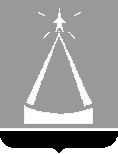 СОВЕТ ДЕПУТАТОВГОРОДСКОГО ОКРУГА ЛЫТКАРИНОРЕШЕНИЕ_______ № ______г.о. ЛыткариноОб утверждении программы профилактики рисков причинения вреда (ущерба) охраняемых законом ценностей на 2022 годпри осуществлении муниципального жилищного контроля В соответствии с пунктом 3 части 10 статьи 23 Федерального закона 
от 31.07.2020 № 248-ФЗ «О государственном контроле (надзоре) 
и муниципальном контроле в Российской Федерации», Положением о муниципальном жилищном контроле на территории городского округа Лыткарино Московской области, утвержденным решением Совета депутатов городского округа Лыткарино от 20.10.2021 №143/19, Совет депутатов городского округа Лыткарино РЕШИЛ:Утвердить программу профилактики рисков (ущерба) охраняемых законом ценностей на 2022 год  при осуществлении муниципального жилищного контроля (прилагается).Направить настоящее решение главе городского округа Лыткарино Кравцову К.А. для подписания и опубликования.Разместить настоящее решение на официальном сайте муниципального образования городской округ Лыткарино.Председатель Совета депутатовгородского округа  Лыткарино                                                           Е.В. СерёгинУтвержденорешением Совета депутатовгородского округа Лыткарино___________ № __________Программа профилактики рисков причинения вреда (ущерба) охраняемым законом ценностям на 2022 год в сфере муниципального жилищного контроля в границах городского округа Лыткарино  Московской областиНастоящая Программа профилактики рисков причинения вреда (ущерба) охраняемым законом ценностям на 2022 год в сфере муниципального жилищного контроля в границах городского округа Лыткарино Московской области (далее – Программа) разработана в целях стимулирования добросовестного соблюдения обязательных требований организациями и гражданами, устранения условий, причин и факторов, способных привести к нарушениям обязательных требований и (или) причинению вреда (ущерба) охраняемым законом ценностям, создания условий для доведения обязательных требований до контролируемых лиц, повышение информированности о способах их соблюдения.Настоящая Программа разработана и подлежит исполнению администрацией городского округа Лыткарино Московской области в лице Управления жилищно-коммунального хозяйства и развития городской инфраструктуры города Лыткарино (далее – орган муниципального жилищного контроля, Управление).1. Анализ текущего состояния осуществления муниципального контроля, описание текущего развития профилактической деятельности контрольного органа, характеристика проблем, на решение которых направлена Программа.1.1. Вид муниципального контроля: муниципальный жилищный контроль в границах городского округа Лыткарино Московской области.1.2. Предметом муниципального контроля на территории муниципального образования является соблюдение гражданами, индивидуальными предпринимателями и организациями (далее – Контролируемые лица) обязательных требований, указанных в пунктах 1 - 11 части 1 статьи 20 Жилищного кодекса Российской Федерации, в отношении муниципального жилищного фонда.Предметом муниципального контроля является также исполнение решений, принимаемых по результатам контрольных мероприятий.Администрацией за 2021 год проведено 0 проверок соблюдения действующего законодательства Российской Федерации в указанной сфере.В рамках профилактики рисков причинения вреда (ущерба) охраняемым законом ценностям администрацией в 2021 году осуществляются следующие мероприятия:1) размещение на официальном сайте городского округа Лыткарино в  сети «Интернет» перечней нормативных правовых актов или их отдельных частей, содержащих обязательные требования, оценка соблюдения которых является предметом муниципального контроля, а также текстов соответствующих нормативных правовых актов;2) осуществление информирования юридических лиц, индивидуальных предпринимателей по вопросам соблюдения обязательных требований, в том числе посредством разработки и опубликования руководств по соблюдению обязательных требований, разъяснительной работы в средствах массовой информации;3) обеспечение регулярного обобщения практики осуществления муниципального контроля и размещение на официальном интернет-сайтегородского округа Лыткарино соответствующих обобщений, в том числе с указанием наиболее часто встречающихся случаев нарушений обязательных требований с рекомендациями в отношении мер, которые должны приниматься юридическими лицами, индивидуальными предпринимателями в целях недопущения таких нарушений;4) выдача предостережений о недопустимости нарушения обязательных требований в соответствии с частями 5-7 статьи 8.2 Федерального закона от 26.12.2008 года №294-ФЗ «О защите прав юридических лиц и индивидуальных предпринимателей при осуществлении  государственного контроля (надзора) и муниципального контроля».2. Цели и задачи реализации Программы2.1. Целями профилактической работы являются:1) стимулирование добросовестного соблюдения обязательных требований всеми контролируемыми лицами;2) устранение условий, причин и факторов, способных привести к нарушениям обязательных требований и (или) причинению вреда (ущерба) охраняемым законом ценностям;3) создание условий для доведения обязательных требований до контролируемых лиц, повышение информированности о способах их соблюдения;4) предупреждение нарушений, контролируемыми лицами обязательных требований, включая устранение причин, факторов и условий, способствующих возможному нарушению обязательных требований;5) снижение административной нагрузки на контролируемых лиц;6) снижение размера вреда (ущерба), причиняемого охраняемым законом ценностям.2.2. Задачами профилактической работы являются:1) укрепление системы профилактики нарушений обязательных требований;2) выявление причин, факторов и условий, способствующих нарушениям обязательных требований, разработка мероприятий, направленных на устранение нарушений обязательных требований;3) повышение правосознания и правовой культуры организаций и граждан в сфере рассматриваемых правоотношений.В положении о виде контроля мероприятия, направленные на нематериальное поощрение добросовестных контролируемых лиц, не установлены, следовательно, меры стимулирования добросовестности в программе не предусмотрены.В положении о виде контроля самостоятельная оценка соблюдения обязательных требований (самообследование) не предусмотрена, следовательно, в программе способы самообследования в автоматизированном режиме не определены.3. Перечень профилактических мероприятий, сроки (периодичность) их проведения.4. Показатели результативности и эффективности ПрограммыОценка эффективности реализации Программы профилактики  рассчитывается ежегодно (по итогам календарного года) по следующей формуле:П = В / NП – итоговая оценка эффективности реализации Программы профилактики;B – сумма фактических значений показателей Программы профилактики по итогам календарного года;N - общее количество показателей Программы профилактики.В случае, если оценка эффективности реализации Программы  профилактики более 100 %, то считать П равным 100 %.По итогам оценки эффективности реализации Программы  профилактики определяется уровень профилактической работы контрольного (надзорного) органа.Глава городского округа Лыткарино                                                           К.А. КравцовНачальник Управления ЖКХ и РГИ 
г. ЛыткариноМ.А. Стрела…………………..Заместитель главы Администрации 
г.о. ЛыткариноМ.В. Новиков…………………..Юридический отдел Администрации г.о. Лыткарино………………….№Наименование мероприятияСрок реализации мероприятияОтветственное должностное лицо1.Информирование. Осуществляется  Управлением посредством размещения соответствующих сведений на официальном сайте и в средствах массовой информации.ПостоянноДолжностное лицо Управления (инспектор)2.Обобщение правоприменительной практики.Осуществляется Управлением посредством сбора и анализа данных о проведенных контрольных мероприятиях и их результатах.Ежегодно, до 1 марта года, следующего за отчетнымДолжностное лицо Управления (инспектор)3.Объявление предостережения.Предостережение о недопустимости нарушения обязательных требований и предлагает принять меры по обеспечению соблюдения обязательных требований в случае наличия сведений  о готовящихся нарушениях обязательных требований и (или) в случае отсутствия подтверждения данных о том, что нарушение обязательных требований причинило вред (ущерб) охраняемым законом ценностям либо создало угрозу причинения вреда (ущерба) охраняемым законом ценностям.По мере появления оснований, предусмотренных законодательствомДолжностное лицо Управления (инспектор)4.Консультирование.Осуществляется  должностными лицами Управления по телефону, посредством видео-конференц-связи,  на личном приеме либо в ходе проведения профилактического мероприятия, контрольного мероприятия.ПостоянноДолжностное лицо Управления (инспектор)5.Профилактический визит.Проводится инспектором в форме профилактической беседы по месту осуществления деятельности или проживания контролируемого лица либо путем использования видео-конференц-связи.Обязательный профилактический визит не позднее одного года со дня принятия решения об отнесении объекта контроля к указанной категории и с момента начала деятельности в сфере управления многоквартирными домамиДолжностное лицо Управления (инспектор)№Наименование показателяПланируемый показатель1.Полнота информации, размещенной на официальном сайте контрольного органа в сети «Интернет» в соответствии с частью 3 статьи 46 Федерального закона от 31 июля 2021 г. № 248-ФЗ «О государственном контроле (надзоре) и муниципальном контроле в Российской Федерации» (%)100%2.Утверждение доклада, содержащего результаты обобщения правоприменительной практики по осуществлению муниципального контроля, его опубликование.Исполнено – 100 % Не исполнено – 0%3.Доля лиц, удовлетворённых консультированием в общем количестве лиц, обратившихся за консультированием100%Итоговая оценка эффективности реализации программы профилактикиВыполнено менее 50% профилактических мероприятийВыполнено от 51% до 70% профилактических мероприятийВыполнено от 71% до 80% профилактических мероприятийВыполнено от 81% до 100% профилактических мероприятийУровень результативности профилактической работы  контрольного (надзорного) органаНедопустимый уровеньНизкий уровеньПлановый уровеньУровеньлидерства